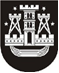 KLAIPĖDOS MIESTO SAVIVALDYBĖS TARYBASPRENDIMASDĖL KLAIPĖDOS MIESTO SAVIVALDYBĖS ŠVIETIMO ĮSTAIGŲ STADIONŲ IR SPORTO AIKŠTYNŲ SUTEIKIMO PASLAUGOS KAINOS NUSTATYMO2019 m. gruodžio 19 d. Nr. T2-375KlaipėdaVadovaudamasi Lietuvos Respublikos vietos savivaldos įstatymo 16 straipsnio 2 dalies 37 punktu, Klaipėdos miesto savivaldybės taryba nusprendžia:1. Nustatyti Klaipėdos miesto savivaldybės švietimo įstaigų stadionų ir sporto aikštynų suteikimo paslaugos 1 valandos kainą:1.1. stadionų su dirbtine danga – 15,00 Eur;1.2. stadionų su natūralia danga – 6,00 Eur;1.3. sporto aikštynų su dirbtine danga – 5,00 Eur;1.4. sporto aikštynų su natūralia danga – 4,00 Eur.2. Skelbti šį sprendimą Teisės aktų registre ir Klaipėdos miesto savivaldybės interneto svetainėje.Savivaldybės merasVytautas Grubliauskas